АДМИНИСТРАЦИяОЗЕРНЕНСКОГО ГОРОДСКОГО ПОСЕЛЕНИЯДуховщинскОГО районА Смоленской областиПОСТАНОВЛЕНИЕот 19.04.2022 № 37В соответствии с Бюджетным кодексом Российской Федерации, в целях упорядочения процесса принятия решения о разработке муниципальных программ, обеспечения своевременного и полного их финансирования, контроля за их выполнением, а также повышения эффективности и рационального использования средств бюджета муниципального образования Озерненского городского поселения Духовщинского района Смоленской области, руководствуясь Уставом муниципального образования Озерненского городского поселения Духовщинского района Смоленской области, Администрация Озерненского городского поселения Духовщинского района Смоленской области ПОСТАНОВЛЯЕТ:1. Утвердить прилагаемый Порядок принятия решения о разработке муниципальных программ, их формирования и реализации в муниципальном образовании Озерненского городского поселения Духовщинского района Смоленской области (далее– Порядок).2. Установить, что:2.1. Данный Порядок применяется к правоотношениям, связанным с разработкой, формированием и реализацией муниципальных программ, начиная с их приведения в соответствие с решением Совета депутатовОзерненского городского поселения Духовщинского района Смоленской области  о бюджете муниципального образования Озерненского городского поселения Духовщинского района Смоленской области на 2022 год и плановый период 2023 и 2024 годов.2.2. Проведение оценки эффективности муниципальных программ за 2021 год осуществляется в соответствии с Порядком проведения оценки эффективности реализации муниципальных программ в муниципальном образовании Озерненского городского поселения Духовщинского района Смоленской области, утвержденным постановлением Администрации Озерненского городского поселения Духовщинского района  Смоленской области от 07.12.2015 № 300.         3. Пункт 1 и пункт 3.1  Постановления Администрации Озерненского городского поселения Духовщинского района  Смоленской области от 07.12.2015 № 300 "Об утверждении Порядка разработки  и методики оценки эффективности  реализации муниципальных программ  Озерненского городского  поселения Духовщинского района  Смоленской  области" признать утратившим силу.  4. Обнародовать настоящее постановление путем размещения на официальном сайте Озерненского городского поселения Духовщинского района Смоленской области в сети интернет htt://ozerniy.admin-smolensk.ru//.5. Настоящее постановление вступает в силу со дня, следующего за днем его обнародования.6. Контроль за исполнением настоящего постановления оставляю за  собой. ПОРЯДОКпринятия решений о разработке муниципальных программ, 
их формирования и реализации в муниципальном образовании Озерненского городского поселения Духовщинского района Смоленской области1. Общие положения1.1. Настоящий Порядок определяет правила принятия решения о разработке муниципальных программ, последовательность действий на каждом этапе процесса формирования и реализации муниципальных программ.1.2. Муниципальная программа разрабатывается на срок не менее 3 лет.2. Основные понятия, используемые в настоящем Порядке2.1. Для целей настоящего Порядка используются следующие основные понятия:- муниципальная программа - система мероприятий и инструментов политики органов местного самоуправления, обеспечивающая достижение приоритетов и целей в соответствующей сфере социально-экономического развития муниципального образования Озерненского городского поселения Духовщинского района Смоленской области (далее также – муниципальное образование);- структурные элементы муниципальной программы (далее также - структурные элементы) - реализуемые в составе муниципальной программы региональные проекты, ведомственные проекты, комплексы процессных мероприятий, а также включаемые при необходимости отдельные мероприятия, направленные на проведение аварийно-восстановительных работ, и иные мероприятия, связанные с ликвидацией последствий стихийных бедствий, других чрезвычайных ситуаций в текущем году (далее – отдельные мероприятия);- комплекс процессных мероприятий - группа скоординированных мероприятий, имеющих об Озерненского городского поселения Духовщинского района целевую ориентацию и направленных на выполнение функций и решение текущих задач органов местного самоуправления муниципального образования Озерненского городского поселения Духовщинского района Смоленской области, реализуемых непрерывно либо на периодической основе;- ответственный исполнитель муниципальной программы –  Администрация Озерненского городского поселения Духовщинского района Смоленской области (далее – Администрация ), отвечающее за разработку и реализацию муниципальной программы, координирующее деятельность соисполнителей и участников муниципальной программы;- участники муниципальной программы – Администрация Озерненского городского поселения Духовщинского района Смоленской области, участвующая в реализации региональных проектов, ведомственных проектов и комплексов процессных мероприятий в составе муниципальной программы;- цель муниципальной программы - социальный, экономический или иной общественно значимый или общественно понятный эффект от реализации муниципальной программы на момент окончания реализации данной муниципальной программы;- задача структурного элемента муниципальной программы - итог деятельности, направленной на достижение изменений в социально-экономической сфере;- показатель муниципальной программы - количественно измеримый показатель, характеризующий достижение целей муниципальной программы и отражающий конечные общественно значимые социально-экономические эффекты от реализации муниципальной программы.2.2. Понятия «региональный проект», «ведомственный проект», используемые в настоящем Порядке, применяются в определениях, установленном постановлением Правительства Российской Федерации от 31.10.2018 № 1288 «Об организации проектной деятельности в Правительстве Российской Федерации».3. Структура муниципальной программы3.1. Муниципальная программа в качестве структурных элементов содержит региональные проекты, ведомственные проекты, в совокупности составляющие проектную часть муниципальной программы, а также комплексы процессных мероприятий и отдельные мероприятия (при необходимости).Проектная часть муниципальной программы заполняется в случае, если муниципальной программой предусмотрена реализация структурных элементов, содержащих мероприятия, направленные на достижение результатов региональных проектов, ведомственных проектов на территории муниципального образования Озерненского городского поселения Духовщинского района Смоленской области.В процессную часть муниципальной программы включаются структурные элементы, содержащие мероприятия, направленные на обеспечение текущей деятельности Администрации Озерненского городского поселения Духовщинского района (далее также – местный бюджет).3.2. Муниципальная программа должна содержать (в указанной последовательности):- паспорт муниципальной программы;- стратегические приоритеты в сфере реализации муниципальной программы (текстовая часть);- сведения о региональном проекте;- сведения о ведомственном проекте;- паспорта комплексов процессных мероприятий;- сведения о финансировании структурных элементов муниципальной программы.4. Требования к содержанию муниципальной программы4.1. Паспорт муниципальной программы. Порядка разработки  и методики оценки эффективности  реализации муниципальных программ  Озерненского городского  поселения Духовщинского района  Смоленской  областиСоставляется по форме согласно приложению № 1 к настоящему Порядку.4.1.1. В разделе «Основные положения» паспорта муниципальной программы отражается основная информация о муниципальной программе, в том числе сведения об ответственном исполнителе, периоде реализации, цели муниципальной программы, объемах финансового обеспечения за весь период реализации.В паспорте муниципальной программы указывается период реализации муниципальной программы. В случае если предполагается поэтапная реализация муниципальной программы, должны быть описаны ее этапы:- с начала реализации муниципальной программы, разработанной в соответствии с Порядка разработки и методики оценки эффективности  реализации муниципальных программ  Озерненского городского  поселения Духовщинского района  Смоленской  области, утвержденным постановлением Администрации Озерненского городского  поселения Духовщинского района  Смоленской  области  от 07.12.2015 № 300, и до момента начала реализации муниципальной программы, разработанной в соответствии с настоящим Порядком;- с начала реализации муниципальной программы, разработанной в соответствии с настоящим Порядком, и до окончания ее реализации.Цели муниципальной программы должны соответствовать сфере реализации муниципальной программы и отражать конечные результаты реализации муниципальной программы. Формулировка цели муниципальной программы должна быть краткой и ясной и не должна содержать специальные термины, указания на иные цели или результаты, которые являются следствием достижения самой цели, а также описание путей, средств и методов достижения цели.4.1.2. В разделе «Показатели муниципальной программы» паспорта муниципальной программы в состав показателей муниципальной программы могут быть включены:- показатели из перечня показателей для оценки эффективности деятельности органов местного самоуправления утвержденного Указом Президента Российской Федерации от 28.04.2008 № 607 «Об оценке эффективности деятельности органов местного самоуправления муниципальных, городских округов и муниципальных районов»;- основные и дополнительные показатели региональных проектов, реализация которых предусмотрена в муниципальной программе, относящиеся к сфере реализации муниципальной программы;- основные показатели ведомственных проектов, реализация которых предусмотрена в муниципальной программе, относящиеся к сфере реализации муниципальной программы;- показатели, характеризующие достижение целей муниципальной программы и отражающие конечные общественно значимые социально-экономические эффекты от реализации муниципальной программы.Количество показателей муниципальной программы определяется исходя из необходимости и достаточности для оценки достижения целей муниципальной программы. Показатели муниципальной программы должны соответствовать следующим требованиям:- количественно (в процентах, долях, условных единицах и т.д.) и (или) в отдельных случаях качественно (да/нет, наличие/отсутствие и т.д.) характеризовать ход реализации и достижение целей муниципальной программы;- отражать специфику развития соответствующей сферы социально-экономического развития, на решение которой направлена реализация муниципальной программы;- иметь запланированные по годам реализации муниципальной программы количественные значения с отражением данных базового периода и планового периода;- определяться на основе данных государственного статистического наблюдения, ведомственной информации с представлением сведений об утвержденных формах отчетности, результатов опросов (изучения общественного мнения) или рассчитываться по утвержденным методикам. В случае отсутствия утвержденной методики расчета показателя муниципальной программы она утверждается постановлением Администрации Озерненского городского  поселения Духовщинского района  Смоленской  области (далее также – Администрация). Сведения об источниках получения информации о значениях показателей и (или) методика расчета показателя приводятся в приложении к паспорту муниципальной программы.4.1.3. В разделе «Структура муниципальной программы» паспорта муниципальной программы приводится информация о реализуемых в составе муниципальной программы региональных проектах, ведомственных проектах, комплексах процессных мероприятий, а также при необходимости об отдельных мероприятиях.В отношении каждого структурного элемента муниципальной программы указываются задачи, решение которых обеспечивается реализацией данного структурного элемента.Каждый структурный элемент и каждая задача структурного элемента должны быть связаны хотя бы с одним из показателей муниципальной программы.4.1.4. В разделе «Финансовое обеспечение муниципальной программы» паспорта муниципальной программы планирование финансового обеспечения муниципальной программы осуществляется по годам ее реализации с указанием источников финансирования. Объем финансирования указывается в тысячах рублей с точностью до одного знака после запятой.4.2. Раздел 1. Стратегические приоритеты в сфере реализации муниципальной программы.В рамках оценки текущего состояния соответствующей сферы социально-экономического развития приводится анализ ее действительного состояния, включая выявление основных проблем, прогноз развития сферы реализации муниципальной программы.Анализ действительного состояния сферы реализации муниципальной программы должен включать характеристику итогов реализации муниципальной политики в данной сфере, выявление потенциала развития анализируемой сферы и существующих ограничений в сфере реализации муниципальной программы.Характеристика текущего состояния сферы реализации муниципальной программы может содержать основные показатели уровня развития соответствующей сферы социально-экономического развития в динамике за ряд лет (не более 3 лет). Рекомендуемый объем раздела – не более 10 страниц машинописного текста.4.3. Раздел 2. Сведения о региональном проекте.Составляется по форме согласно приложению № 2 к настоящему Порядку.Если в составе муниципальной программы предусмотрено финансирование по нескольким региональным проектам, то в отношении каждого регионального проекта заполняются отдельные сведения.В подразделе «Значения результатов регионального проекта» данного раздела отражаются сведения только по тем результатам, финансирование которых предусмотрено в рамках данной муниципальной программы.4.4. Раздел 3. Сведения о ведомственном проекте.Составляется по форме согласно приложению № 3 к настоящему Порядку.В случае, если в муниципальной программе предусмотрено финансирование по нескольким ведомственным проектам, то для каждого ведомственного проекта заполняются отдельные сведения.При заполнении информации о ведомственном проекте используется информация из паспорта ведомственного проекта.Наименования результатов ведомственных проектов не должны дублировать наименования результатов региональных проектов.4.5. Раздел 4. Паспорта комплексов процессных мероприятий.Раздел заполняется по форме согласно приложению № 4 к настоящему Порядку.Если в муниципальной программе предусмотрено несколько комплексов процессных мероприятий, то для каждого комплекса процессных мероприятий разрабатывается свой паспорт. Мероприятия комплекса процессных мероприятий не должны дублировать мероприятия других комплексов процессных мероприятий муниципальной программы.4.6. Раздел 5. Сведения о финансировании структурных элементов муниципальной программы.Раздел составляется по форме согласно приложению № 5 к настоящему Порядку.5. Основание и этапы разработки муниципальной программы5.1. Разработка муниципальных программ осуществляется на основании перечня муниципальных программ (далее - Перечень программ), который утверждается распоряжением Администрации Озерненского городского поселения Духовщинского района Смоленской области.5.2. Проект Перечня программ формируется Администрацией Озерненского городского поселения Духовщинского района Смоленской области с учетом документов стратегического характера, принятых на федеральном, областном и муниципальном уровнях.В предложении о разработке соответствующей муниципальной программы,  в срок до 1 сентября текущего финансового года, указываются:- наименование муниципальной программы;- наименование ответственного исполнителя муниципальной программы;5.3. Проект Перечня программ направляется Главе муниципального образования Озерненского городского поселения для согласования.5.4. Перечень программ содержит:- наименование муниципальных программ;- наименование ответственного исполнителя муниципальной программы.Утвержденный Перечень программ размещается на официальном сайте Администрации в информационно-телекоммуникационной сети «Интернет».5.5. Ответственный исполнитель муниципальной программы:- организует работу по подготовке проекта муниципальной программы, координирует действия муниципальной программы;- несет ответственность за своевременную и качественную подготовку проекта муниципальной программы в целом, ее соответствие действующему законодательству, осуществляет управление исполнителем муниципальной программы по подготовке программных мероприятий;- подготавливает проект постановления Администрации об утверждении муниципальной программы;- при включении в программу мероприятий, предусматривающих предоставление муниципальных услуг, осуществляет контроль за разработкой проектов соответствующих административных регламентов;- обеспечивает принятие документов (соглашений, договоров, протоколов о намерениях и т.д.), гарантирующих привлечение средств финансирования мероприятий муниципальной программы из иных источников, кроме местного бюджета.5.6. Для разработки проекта муниципальной программы ответственный исполнитель муниципальной программы может создать рабочую группу. В этом случае ответственный исполнитель муниципальной программы подготавливает правовой акт Администрации, которым утверждаются состав и регламент работы рабочей группы.5.7. Проекты муниципальных программ подлежат обязательному согласованию, которое в течение 7 календарных дней с момента представления проекта муниципальной программы осуществляют:- специалист Администрации - в части соответствия мероприятий муниципальной программы полномочиям Администрации Озерненского городского поселения Духовщинского района Смоленской области как органа местного самоуправления;- Финансовое управление - в части соответствия бюджетному законодательству, а также финансового обеспечения муниципальной программы в разрезе структурных элементов, по годам реализации и источникам финансирования.5.8. При наличии замечаний и предложений ответственный исполнитель в течение 7 календарных дней дорабатывает проект муниципальной программы и возвращает его для повторного согласования.5.9. Согласованный проект муниципальной программы утверждается постановлением Администрации.5.10. Ответственный исполнитель муниципальной программы организует размещение текста утвержденной муниципальной программы на официальном сайте Администрации в информационно-телекоммуникационной сети «Интернет».5.11. Муниципальные программы утверждаются в срок до 20 октября года, предшествующего планируемому году.5.12. Внесение изменений в муниципальную программу осуществляется ответственным исполнителем муниципальной программы в порядке, предусмотренном пунктами 5.7- 5.10 настоящего Порядка.5.13. Внесение изменений в муниципальную программу утверждается постановлением Администрации не позднее трех месяцев со дня вступления в силу решения об утверждении бюджета (о внесении изменений в бюджет) муниципального образования Администрации Озерненского городского поселения Духовщинского района Смоленской области  на текущий финансовый год и плановый период.6. Финансовое обеспечение реализации муниципальной программы6.1. Финансовое обеспечение реализации муниципальной программы осуществляется за счет бюджетных ассигнований местного бюджета, предусмотренных решением Совета депутатов Озерненского городского поселения Духовщинского района Смоленской области о бюджете муниципального образования Озерненского городского поселения Духовщинского района Смоленской области на очередной финансовый год и плановый период, привлеченных средств федерального и областного бюджетов, а также внебюджетных средств.6.2. Объем финансового обеспечения реализации муниципальной программы подлежит ежегодному уточнению в рамках подготовки проекта решения Совета депутатов Озерненского городского поселения Духовщинского района Смоленской области о бюджете муниципального образования Озерненского городского поселения Духовщинского района Смоленской области на очередной финансовый год и плановый период. 7. Управление и контроль за реализацией муниципальной программы7.1. Муниципальная программа подлежит ежегодной корректировке.7.2. Управление и контроль за реализацией муниципальной программы осуществляются путем формирования плана-графика реализации муниципальной программы на очередной финансовый год (далее также – план-график), годового отчета о ходе реализации и оценке эффективности муниципальной программы (далее – годовой отчет).7.3. Ответственный исполнитель муниципальной программы разрабатывает план-график по форме согласно приложению № 6 к настоящему Порядку.7.4. Показатели плана-графика формируются ответственным исполнителем муниципальной программы ежегодно на основе показателей муниципальной программы, показателей реализации комплекса процессных мероприятий, значений результатов региональных и ведомственных проектов, иных показателей, предложенных ответственным исполнителем муниципальной программы.Показатели плана-графика представляют собой значения, отражающие итоги реализации комплексов процессных мероприятий, достигнутые результаты региональных и ведомственных проектов за отчетный период.7.5. Ответственный исполнитель муниципальной программы согласовывает план-график с Главой муниципального образования и Председателем Совета депутатов Озерненского городского поселения Духовщинского района Смоленской области .7.6. Согласованный план-график в срок до 15 апреля текущего года направляется ответственным исполнителем муниципальной программы бухгалтерию Администрации Озерненского городского поселения Духовщинского района Смоленской области (далее – бухгалтерия).Внесение изменений в план-график допускается при условии изменения муниципальной программы в части ее структурных элементов. Измененный план-график, направляется бухгалтерию Администрации Озерненского городского поселения Духовщинского района Смоленской области.7.7. Ответственный исполнитель муниципальной программы ежегодно
до 1 апреля года, следующего за отчетным, направляет сведения о выполнении плана-графика по форме согласно приложению № 7 к настоящему Порядку бухгалтерию Администрации Озерненского городского поселения Духовщинского района Смоленской области.7.8. Бухгалтерия анализирует сведения о выполнении плана-графика путем сопоставления фактических и плановых значений и причин, повлиявших на не достижение плановых значений результатов региональных и ведомственных проектов и показателей реализации комплексов процессных мероприятий (далее также - показатели структурных элементов).Выполненными считаются показатели структурных элементов, фактическое значение которых по отношению к запланированному за 12 месяцев составляет не менее 95 процентов.7.9. Сводную информацию по итогам анализа бухгалтерия размещает на официальном сайте Администрации в информационно-телекоммуникационной сети «Интернет».7.10. Ежегодно ответственный исполнитель муниципальной программы в срок до 1 апреля года, следующего за отчетным, подготавливает годовой отчет и направляет его в бухгалтерию.В случае отсутствия по состоянию на 1 апреля года, следующего за отчетным, данных государственного статистического наблюдения о достижении плановых значений показателей муниципальной программы, значений результатов региональных и ведомственных проектов, показателей реализации комплексов процессных мероприятий ответственный исполнитель муниципальной программы в срок до 15 июля года, следующего за отчетным, направляет дополнительную информацию к годовому отчету о достижении плановых значений указанных показателей.7.11. Годовой отчет должен содержать информацию:-  отчет об исполнении плана реализации муниципальной программы с отражением мероприятий, выполненных и не выполненных (с указанием причин) в установленные сроки;- сведения о достижении целевых показателей эффективности реализации муниципальной программы;- анализ факторов, повлиявших на ход реализации муниципальной программы (в случае ее неисполнения);- сведения о внесенных ответственным исполнителем изменениях в муниципальную программу;- оценку эффективности реализации муниципальной программы в соответствии с методикой оценки эффективности;- предложения по дальнейшей реализации муниципальной программы.7.12. Бухгалтерия в срок до 1 мая года, следующего за отчетным, осуществляет анализ годовых отчетов на соответствие состава показателей годового отчета и муниципальной программы.8. Полномочия ответственного исполнителя,
соисполнителей и участников муниципальной программы8.1. Ответственный исполнитель муниципальной программы:- обеспечивает разработку муниципальной программы, ее согласование и утверждение;- организует реализацию муниципальной программы, принимает решение о внесении изменений в муниципальную программу и несет ответственность за достижение показателей муниципальной программы, значений результатов региональных и ведомственных проектов, показателей реализации комплексов процессных мероприятий;- организует работу по привлечению средств из федерального и областного бюджетов, иных источников для финансирования структурных элементов муниципальной программы;- готовит сведения, необходимые для проведения мониторинга реализации муниципальной программы;- осуществляет мониторинг реализации муниципальной программы;           - формирует годовой отчет и представляет его в бухгалтерию;- несет ответственность за своевременность, полноту и качество предоставленной информации.8.2. Участник муниципальной программы:- участвует в разработке структурных элементов муниципальной программы;- осуществляет реализацию мероприятий комплекса процессных мероприятий, выполнение результатов региональных и ведомственных проектов;- несет ответственность за достижение показателей реализации комплекса процессных мероприятий, значений результатов региональных и ведомственных проектов.Приложение № 1к Порядку принятия решения о разработке муниципальных программ, их формирования и реализации в муниципальном образовании Озерненского городского поселения Духовщинского района Смоленской областиПАСПОРТмуниципальной программы«_______________________________________________»(наименование муниципальной программы)Основные положенияПоказатели муниципальной программыСтруктура муниципальной программы* Указывается наименование показателя муниципальной программы, на достижение которого направлена задача.Финансовое обеспечение муниципальной программыПриложениек паспорту муниципальной программы «Наименование»СВЕДЕНИЯо показателях муниципальной программыПриложение № 2к Порядку принятия решения о разработке муниципальных программ, их формирования и реализации в муниципальном образовании Озерненского городского поселения Духовщинского района Смоленской области СВЕДЕНИЯо региональном проекте_______________________________________________(наименование регионального проекта)Общие положенияЗначения результатов регионального проектаПриложение № 3к Порядку принятия решения о разработке муниципальных программ, их формирования и реализации в муниципальном образовании Озерненского городского поселения Духовщинского района Смоленской области СВЕДЕНИЯо ведомственном проекте_______________________________________________(наименование ведомственного проекта)Общие положенияЗначения результатов ведомственного проектаПриложение № 4к Порядку принятия решения о разработке муниципальных программ, их формирования и реализации в муниципальном образовании Озерненского городского поселения Духовщинского района Смоленской области ПАСПОРТАкомплексов процессных мероприятийПАСПОРТкомплекса процессных мероприятий_________________________________________(наименование комплекса процессных мероприятий)Общие положенияПоказатели реализации комплекса процессных мероприятийПриложение № 5к Порядку принятия решения о разработке муниципальных программ, их формирования и реализации в муниципальном образовании Озерненского городского поселения Духовщинского района Смоленской области СВЕДЕНИЯо финансировании структурных элементовмуниципальной программы«_______________________________________________»(наименование муниципальной программы)Приложение № 6к Порядку принятия решения о разработке муниципальных программ, их формирования и реализации в муниципальном образовании Озерненского городского поселения Духовщинского района Смоленской области ПЛАН-ГРАФИКреализации муниципальной программы
«________________________________________________»(наименование муниципальной программы)на ______ годПриложение № 7к Порядку принятия решения о разработке муниципальных программ, их формирования и реализации в муниципальном образовании Озерненского городского поселения Духовщинского района Смоленской области СВЕДЕНИЯо выполнении плана-графика реализациимуниципальной программы«________________________________________________»(наименование муниципальной программы)на ___________ годОб утверждении Порядка принятия решения о разработке муниципальных программ, 
их формирования и реализации в муниципальном образовании Озерненского городского поселения Духовщинского района Смоленской областиГлава муниципального образования Озерненского городского поселения Духовщинского районаСмоленской области           Е.А. ВиноградоваУТВЕРЖДЕНпостановлением Администрациимуниципального образованияОзерненского городского поселения Духовщинского районаСмоленской областиот «19» апреля 2022 г. № 37Ответственный исполнитель муниципальной программыструктурное подразделение Администрация Озерненского городского поселения Духовщинского района Смоленской областиПериод реализации муниципальной программыэтап I: год начала - год окончанияэтап II: год начала - год окончанияЦели муниципальной программыцель 1цель №Объемы финансового обеспечения за весь период реализации (по годам реализации и в разрезе источников финансирования на очередной финансовый год и первый, второй годы планового периода)общий объем финансирования составляет ____тыс. рублей, из них:год начала реализации муниципальной программы - отчетный финансовый год (всего) - ____тыс. рублей;очередной финансовый год (всего) - ___тыс. рублей, из них:- средства федерального бюджета - ____тыс. рублей;- средства областного бюджета -____тыс. рублей;- средства местного бюджета - ____ тыс. рублей;- средства бюджетов поселений - ____ тыс. рублей;- средства внебюджетных источников -_тыс. рублей;1-й год планового периода (всего) - ___ тыс. рублей, из них:- средства федерального бюджета - ____тыс. рублей;- средства областного бюджета -____тыс. рублей;- средства местного бюджета - ____ тыс. рублей;- средства бюджетов поселений - ____ тыс. рублей;- средства внебюджетных источников - _тыс. рублей;№-й год планового периода (всего) - ___ тыс. рублей, из них:- средства федерального бюджета -__тыс. рублей;- средства областного бюджета –____тыс. рублей;- средства местного бюджета − ____ тыс. рублей;- средства бюджетов поселений − ____ тыс. рублей;- средства внебюджетных источников – ____тыс. рублей№ п/пНаименование показателяЕдиница измеренияБазовое значение показателя (в году, предшествующем очередному финансовому году)Планируемое значение показателяПланируемое значение показателяПланируемое значение показателя№ п/пНаименование показателяЕдиница измеренияБазовое значение показателя (в году, предшествующем очередному финансовому году)очередной финансовый год1-й год планового периодаN-й год планового периода1234567№ 
п/пЗадача структурного элементаКраткое описание ожидаемых эффектов от реализации задачи структурного элементаСвязь с показателями*12341. Региональный проект «Наименование»1. Региональный проект «Наименование»1. Региональный проект «Наименование»1. Региональный проект «Наименование»Ответственный за выполнение регионального проекта (должность, фамилия, имя, отчество должностного лица Администрации) / срок реализации (год начала − год окончания)Ответственный за выполнение регионального проекта (должность, фамилия, имя, отчество должностного лица Администрации) / срок реализации (год начала − год окончания)Ответственный за выполнение регионального проекта (должность, фамилия, имя, отчество должностного лица Администрации) / срок реализации (год начала − год окончания)Ответственный за выполнение регионального проекта (должность, фамилия, имя, отчество должностного лица Администрации) / срок реализации (год начала − год окончания)1.1.Задача 11.2.Задача №2. Ведомственный проект «Наименование»2. Ведомственный проект «Наименование»2. Ведомственный проект «Наименование»2. Ведомственный проект «Наименование»Ответственный за выполнение ведомственного проекта (должность, фамилия, имя, отчество должностного лица Администрации) / срок реализации (год начала − год окончания)Ответственный за выполнение ведомственного проекта (должность, фамилия, имя, отчество должностного лица Администрации) / срок реализации (год начала − год окончания)Ответственный за выполнение ведомственного проекта (должность, фамилия, имя, отчество должностного лица Администрации) / срок реализации (год начала − год окончания)Ответственный за выполнение ведомственного проекта (должность, фамилия, имя, отчество должностного лица Администрации) / срок реализации (год начала − год окончания)2.1.Задача 12.2.Задача №3. Комплекс процессных мероприятий «Наименование»3. Комплекс процессных мероприятий «Наименование»3. Комплекс процессных мероприятий «Наименование»3. Комплекс процессных мероприятий «Наименование»Ответственный за выполнение комплекса процессных мероприятий (должность, фамилия, имя, отчество должностного лица Администрации)Ответственный за выполнение комплекса процессных мероприятий (должность, фамилия, имя, отчество должностного лица Администрации)Ответственный за выполнение комплекса процессных мероприятий (должность, фамилия, имя, отчество должностного лица Администрации)Ответственный за выполнение комплекса процессных мероприятий (должность, фамилия, имя, отчество должностного лица Администрации)3.1.Задача 13.2.Задача №4. Отдельные мероприятия4. Отдельные мероприятия4. Отдельные мероприятия4. Отдельные мероприятияОтветственный за реализацию отдельного мероприятия (должность, фамилия, имя, отчество должностного лица Администрации ) / срок реализации
 (год начала − год окончания)Ответственный за реализацию отдельного мероприятия (должность, фамилия, имя, отчество должностного лица Администрации ) / срок реализации
 (год начала − год окончания)Ответственный за реализацию отдельного мероприятия (должность, фамилия, имя, отчество должностного лица Администрации ) / срок реализации
 (год начала − год окончания)Ответственный за реализацию отдельного мероприятия (должность, фамилия, имя, отчество должностного лица Администрации ) / срок реализации
 (год начала − год окончания)4.1.Задача 14.2.Задача №Источник финансового обеспеченияОбъем финансового обеспечения по годам реализации (тыс. рублей)Объем финансового обеспечения по годам реализации (тыс. рублей)Объем финансового обеспечения по годам реализации (тыс. рублей)Объем финансового обеспечения по годам реализации (тыс. рублей)Источник финансового обеспечениявсегоочередной финансовый год1-й год планового периода2-й год планового периода12345В целом по муниципальной программе,в том числе:федеральный бюджетобластной бюджетместный бюджетбюджеты городских и сельских поселенийвнебюджетные средства№ п/пНаименование показателяМетодика расчета показателя или источник получения информации о значении показателя (наименование формы статистического наблюдения, реквизиты документа об утверждении методики и т.д.)123Ответственный за выполнение регионального проектадолжность, фамилия, имя, отчество должностного лица АдминистрацииСвязь с муниципальной программоймуниципальная программа «Наименование»№ п/пНаименование результатаЕдиница измеренияБазовое значение результата (к очередному финансовому году)Планируемое значение результата на очередной финансовый год и плановый периодПланируемое значение результата на очередной финансовый год и плановый периодПланируемое значение результата на очередной финансовый год и плановый период№ п/пНаименование результатаЕдиница измеренияБазовое значение результата (к очередному финансовому году)очередной финансовый год1-й год планового периода2-й год планового периода1234567Ответственный за выполнение ведомственного проектадолжность, фамилия, имя, отчество должностного лица АдминистрацииСвязь с муниципальной программоймуниципальная программа «Наименование»№ п/пНаименование результатаЕдиница измеренияБазовое значение результата (к очередному финансовому году)Планируемое значение результата на очередной финансовый год и плановый периодПланируемое значение результата на очередной финансовый год и плановый периодПланируемое значение результата на очередной финансовый год и плановый период№ п/пНаименование результатаЕдиница измеренияБазовое значение результата (к очередному финансовому году)очередной финансовый год1-й год планового периода2-й год планового периода1234567Ответственный за выполнение комплекса процессных мероприятийдолжность, фамилия, имя, отчество должностного лица АдминистрацииСвязь с муниципальной программоймуниципальная программа «Наименование»№ п/пНаименование результатаЕдиница измеренияБазовое значение результата (к очередному финансовому году)Планируемое значение результата на очередной финансовый год и плановый периодПланируемое значение результата на очередной финансовый год и плановый периодПланируемое значение результата на очередной финансовый год и плановый период№ п/пНаименование результатаЕдиница измеренияБазовое значение результата (к очередному финансовому году)очередной финансовый год1-й год планового периода2-й год планового периода1234567№ п/пНаименованиеУчастник муниципальной программыИсточник финансового обеспечения (расшифровать)Объем средств на реализацию муниципальной программы на очередной финансовый год и плановый период (тыс. рублей)Объем средств на реализацию муниципальной программы на очередной финансовый год и плановый период (тыс. рублей)Объем средств на реализацию муниципальной программы на очередной финансовый год и плановый период (тыс. рублей)Объем средств на реализацию муниципальной программы на очередной финансовый год и плановый период (тыс. рублей)Объем средств на реализацию муниципальной программы на очередной финансовый год и плановый период (тыс. рублей)№ п/пНаименованиеУчастник муниципальной программыИсточник финансового обеспечения (расшифровать)всегоочередной финанс-овый год1-й год планового периода1-й год планового периода2-й год планового периода1. Региональный проект «Наименование»1. Региональный проект «Наименование»1. Региональный проект «Наименование»1. Региональный проект «Наименование»1. Региональный проект «Наименование»1. Региональный проект «Наименование»1. Региональный проект «Наименование»1. Региональный проект «Наименование»1. Региональный проект «Наименование»1.1.Результат 11.2.Мероприятие 1.21.3.Мероприятие 1.31.4.Результат 21.5.Мероприятие 2.11.6.Мероприятие 2.21.7.Результат №1.8.Мероприятие 3.11.9.Мероприятие 3.2Итого по региональному проектуИтого по региональному проекту2. Ведомственный проект «Наименование»2. Ведомственный проект «Наименование»2. Ведомственный проект «Наименование»2. Ведомственный проект «Наименование»2. Ведомственный проект «Наименование»2. Ведомственный проект «Наименование»2. Ведомственный проект «Наименование»2. Ведомственный проект «Наименование»2. Ведомственный проект «Наименование»2.1.Результат 12.2.Мероприятие 1.22.3.Мероприятие 1.32.4.Результат 22.5.Мероприятие 2.12.6.Мероприятие 2.22.7.Результат №2.8.Мероприятие 3.12.9.Мероприятие 3.2Итого по ведомственному проектуИтого по ведомственному проекту3. Комплекс процессных мероприятий «Наименование»3. Комплекс процессных мероприятий «Наименование»3. Комплекс процессных мероприятий «Наименование»3. Комплекс процессных мероприятий «Наименование»3. Комплекс процессных мероприятий «Наименование»3. Комплекс процессных мероприятий «Наименование»3. Комплекс процессных мероприятий «Наименование»3. Комплекс процессных мероприятий «Наименование»3. Комплекс процессных мероприятий «Наименование»3.1.Мероприятие 13.2.Мероприятие №Итого по комплексу процессных мероприятийИтого по комплексу процессных мероприятий4. Отдельные мероприятия4. Отдельные мероприятия4. Отдельные мероприятия4. Отдельные мероприятия4. Отдельные мероприятия4. Отдельные мероприятия4. Отдельные мероприятия4. Отдельные мероприятия4. Отдельные мероприятияВсего по муниципальной программе,в том числе:Всего по муниципальной программе,в том числе:Всего по муниципальной программе,в том числе:федеральный бюджетфедеральный бюджетфедеральный бюджетобластной бюджетобластной бюджетобластной бюджетместный бюджетместный бюджетместный бюджетбюджеты городских и сельских поселенийбюджеты городских и сельских поселенийбюджеты городских и сельских поселенийвнебюджетные средствавнебюджетные средствавнебюджетные средстваСОГЛАСОВАНГлава муниципальногообразования Озерненского городского поселения Духовщинского района Смоленской области ______________	__________________(подпись)		(инициалы, фамилия)«____» _______________ 20___ года№ п/пНаименование 
структурного элемента/ значения результатаИсполни-тельИсточник финансирования (расшифровать)Объем финансирования муниципальной программы 
(тыс. рублей)Плановое значение результата / показателя реализации№ п/пНаименование 
структурного элемента/ значения результатаИсполни-тельИсточник финансирования (расшифровать)на 12 месяцевна 12 месяцев1234561.Региональный проект «Наименование»х1.1.Результат 1 (единица измерения значения результата)1.2.Результат 2 (единица измерения значения результата)и т.д.и т.д.2.Ведомственный проект «Наименование»х2.1.Результат 1 (единица измерения значения результата)2.2.Результат 2 (единица измерения значения результата)и т.д.и т.д.3.Комплекс процессных мероприятий «Наименование»х3.1.Показатель реализации (единица измерения)ххх3.2.Показатель реализации (единица измерения)хххи т.д.и т.д.№ п/пНаименование структурного элемента/ значения результатаИспол-нитель (фамилия, имя, отчество)Источник финансирования (расшифровать)Объем финансирования муниципальной программы (тыс. рублей)Объем финансирования муниципальной программы (тыс. рублей)Объем финансирования муниципальной программы (тыс. рублей)Значение результата/показателя реализацииЗначение результата/показателя реализацииПримечание (указыва-ются причины неосвоения средств, недости-жения показателей)№ п/пНаименование структурного элемента/ значения результатаИспол-нитель (фамилия, имя, отчество)Источник финансирования (расшифровать)план 
на 12 мес.фактически освоено за 12 мес.процент освоенияплановое на 12 мес.фактическое
за12 мес.Примечание (указыва-ются причины неосвоения средств, недости-жения показателей)123456789101.Региональный проект «Наименование»ххх1.1.Результат 1 (единица измерения значения результата)1.2.Результат 2 (единица измерения значения результата)и т.д.и т.д.2.Ведомственный проект «Наименование»ххх2.1.Результат 1 (единица измерения значения результата)2.2.Результат 2 (единица измерения значения результата)и т.д.и т.д.3.Комплекс процессных мероприятий«Наименование»ххх3.1.Показатель реализации (единица измерения)3.2.Показатель реализации (единица измерения)и т.д.и т.д.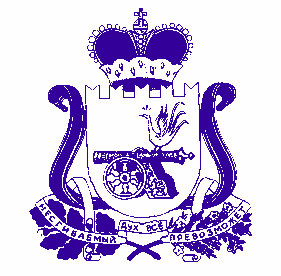 